        Frol-Telenorkarusellen 2018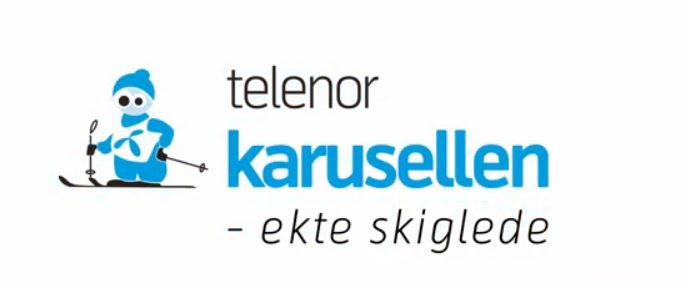 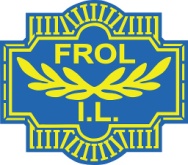 Vi ønsker alle nye og gamle skiløpere velkommen til Frolfjellet Skisenter, Storlidalen!Påmelding til Frol-/Telenorkarusellen kan gjøres slik: Helst ønsker vi at du melder deg på innen 9. januar, enten ved å bruke lenkeadresse https://goo.gl/forms/4Dqt4cZQJcHQgPJy2,  eller du kan laste ned en qr-leser på telefonen din og lese av koden under. Da vil du komme rett til registreringsskjemaet. Du kan også sende en epost til alstad1234@gmail.com, og skrive inn NAVN og FØDSELSÅR på deltagere. Det går an å etteranmelde seg på renndagen fram til klokka 18, men dette skaper en del kø og praktiske utfordringer, så vi håper så mange som mulig melder seg på i forkant. Les mer om betaling og øvrig informasjon på neste side. 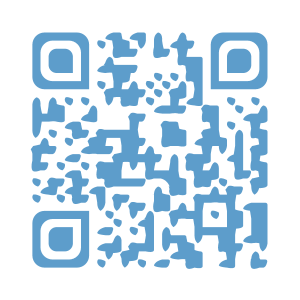 Mer skiglede med Barnas skimerke!		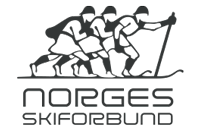 Registrer all skigåingen i vinter! Det er gøy og skaper motivasjon for barna, og en fin premie kan være å kvalifisere seg til et skimerke i jern, bronse, sølv eller gull. Se www.distansekort.no for mer informasjon, og last ned appen distansekort (Obos) for å registrere for hele familien. Her er oversikten over hvor langt barn og voksne må gå for de ulike merkene.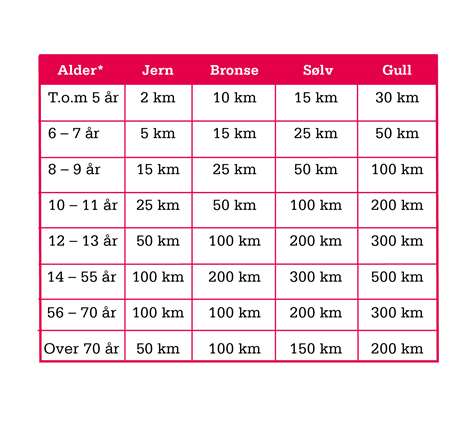 Frol- / Telenorkarusellen 2018Frol- / Telenorkarusellen 2018Frol- / Telenorkarusellen 2018Frol- / Telenorkarusellen 2018DatoDagStilart10.01.2018Frolkarusellonsdag kl 18Klassisk17.01.2018Frolkarusellonsdag kl 18Fristil24.01.2018Frolkarusellonsdag kl 18Klassisk31.01.2018Frolkarusellonsdag kl 18Fristil07.02.2018Frolkarusellonsdag kl 18Klassisk14.02.2018Frolkarusellonsdag kl 18Fristil fellesstartVinterferieVinterferieVinterferieVinterferie28.02.2018FrolkarusellOnsdag kl 18Klassisk sprint07.03.2018Frolkarusellonsdag kl 18Fristil14.03.2018Frolkarusellonsdag kl 18Klassisk18.03.2018Frolmesterskapetsøndag kl 12Fristil skicrossLevangerkarusellen og LevangermesterskapLevangerkarusellen og LevangermesterskapLevangerkarusellen og LevangermesterskapLevangerkarusellen og LevangermesterskapLevangerkarusellen og Levangermesterskap04.01.201818:30Frol (klassisk)Frol (klassisk)Frol (klassisk)18.01.201818:30Aasguten (fristil)Aasguten (fristil)Aasguten (fristil)01.02.201818:30Ronglan/Ekne (klassisk)Ronglan/Ekne (klassisk)Ronglan/Ekne (klassisk)15.02.201818:30Markabygd (fristil sprint)Markabygd (fristil sprint)Markabygd (fristil sprint)11.03.201811:00Nessegutten (LM fristil)Nessegutten (LM fristil)Nessegutten (LM fristil)11.03.201813:00Skogn (LM fristil stafett)Skogn (LM fristil stafett)Skogn (LM fristil stafett)Fra 8 år og oppover. Tidtaking i alle klasser. Rangerte lister fra 10 år. Fra 8 år og oppover. Tidtaking i alle klasser. Rangerte lister fra 10 år. Fra 8 år og oppover. Tidtaking i alle klasser. Rangerte lister fra 10 år. En klasse fra 17 år og over.  Påmelding til oystein.olsen@icloud.com før 1. januar.En klasse fra 17 år og over.  Påmelding til oystein.olsen@icloud.com før 1. januar.En klasse fra 17 år og over.  Påmelding til oystein.olsen@icloud.com før 1. januar.